GLENEAGLE SCHOOLWIDE CORE COMPETENCY ACTIVITY NOVEMBER 18, 2020FOCUS: PERSONONAL AWARENESS AND RESPONSIBILITYPurpose of Activity: To expand Personal Awareness by reflecting on Q1 and setting goals for Q2Why are we talking about Core Competencies? To help get better at “life.” 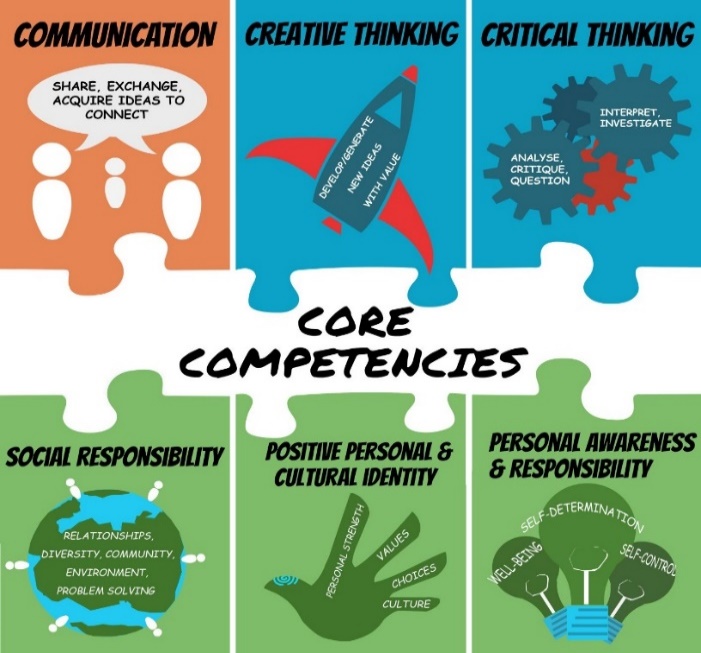 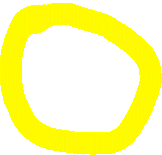 BUILDING GRIT AND RESILIENCEGrit: continuing to persevere or work through a goal even when we struggleResilience: our ability to bounce back after we struggle or failINSTRUCTIONS: Watch Ted Talk by Dr. Angela Duckworth https://ted-ielts.com/angela-lee-duckworth-grit-power-passion-perseverance/ Take the grit-scale and see how you score. (Put link in browser.) https://angeladuckworth.com/grit-scale/   Covid 19 has made life difficult and stressful for most families. At school, our extracurricular activities have been cancelled; we can’t spend time with our friends the way we used to; our classes are long and fast paced. Grit and resilience help us cope and adapt to these changes.No matter how you scored on the “grit scale”, Dr. Duckworth would say we can all become more “gritty” and resilient with practice. We need to focus on the goals we really want to achieve and keep working hard even when challenges come up. We also need to check in and reflect on our progress from time to time. Complete the questions below to help you reflect on Quarter 1 and set goals for the rest of the year. QUESTIONS: During Quarter 1, what went well for you? Explain. Examples: being back in the classroom, having only two courses, seeing my friends, keeping up with homework, playing volleyball, improving math, helping plan a virtual assembly, becoming more fit.During Quarter 1, what did you find challenging or disappointing or stressful? Explain.Think of ONE thing you really want to improve in Quarter 2 (and Q 3&4). Examples: a school subject, a sport, time spent on homework/studying, playing a musical instrument, leadership skills, a language, photography, a relationship, general fitness. What are two specific actions that you can start doing every day to get closer to your goal? How long will you spend on this action each day? What part of the day? If you experience challenges, what might you do to work through them? Examples: ask help from a friend or parent; break the task into smaller chunks; “google” how other people may deal with similar problems.TO DO for next time… schoolwide check-in: February 2, Quarter 3 Save artefacts or data along the way –- anything that shows your process (ups and downs) such as work samples or assessments; photos doing the activity; journal commentsKeep in mind, your goal may be long-term, and may or may not, be reached by Quarter 3 or even by the end of year…it might be ongoing…such as learning a language or becoming more fitOn May 31, you will complete a year-end self-assessment with reference to two artefacts to show where you are on your journey. This document will be sent home, so parents have insight into your Personal Awareness and Responsibility core competency growth.  Helpful Hint:  Try not to compare yourself to others. We are all at different places. Instead of saying: Why can’t I be like that person who gets 100% or who plays guitar so amazingly? Say: How can I be a better Me today than I was yesterday? What are the steps to get me closer to my best Me? 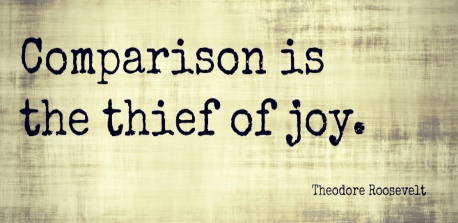 In Quarter 1, I was successful in adjusting to Covid-19 restrictions, both academically and socially. I built meaningful and valuable connections with new people within my classes, and I really enjoyed seeing my friends in real life again. Furthermore, the quarter system was effective in amplifying my productivity as I could focus on specific subjects and engage with the materials better. Despite the difficulties of Covid-19 and its impacts, I appreciate being at school and interacting with my peers.During this quarter, the ongoing Covid-19 pandemic was challenging to cope with and the worsening situation caused a lot of anxiety. Covid-19 restrictions were implemented more and more strictly as the quarter progressed, but the constant instability of the guidelines made me stressed and confused. In addition, the blended/online schedule was really confusing as I live a bit farther from the school and had to find alternative solutions to attend online class.In this passing quarter, I had a lot of trouble handing in my assignments on time; I was always rushing to get my homework done. Therefore, in the second quarter, I hope to develop and grow my time-management abilities.a) I will achieve my goal by simplifying my schedule and understanding exact how much free time I have and how much time I need to spend on my work.b) In order to achieve my goal, I’ll prioritize my workload, schedule my assignments, and prioritize by their deadlinesIf I experience hardship, I'll analyze my challenge, come up with a reasonable and effective solution, and accept and ask for help if necessary. Challenges result in growth, and thus, though the challenges I encounter may be hard, I’ll always try my best to resolve them before seeking outside support.  